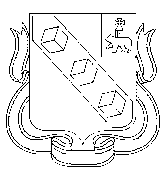 БЕРЕЗНИКОВСКАЯ ГОРОДСКАЯ ДУМА ПЕРМСКОГО КРАЯVI СОЗЫВРЕШЕНИЕ № __Дата принятия _________________В соответствии с Федеральным законом от 06.10.2003 
№ 131-ФЗ «Об общих принципах организации местного самоуправления в Российской Федерации», с пунктом 1 части 2 статьи 6 Федерального закона от 26.12.2008 № 294-ФЗ «О защите прав юридических лиц и индивидуальных предпринимателей при осуществлении государственного контроля (надзора) и муниципального контроля», Уставом муниципального образования «Город Березники»Березниковская городская Дума РЕШАЕТ:1.Утвердить прилагаемый Порядок ведения перечня видов муниципального контроля и органов местного самоуправления муниципального образования «Город Березники», уполномоченных на их осуществление, на территории муниципального образования «Город Березники» (далее – Порядок).2.Опубликовать настоящее решение в официальном печатном издании – газете «Два берега Камы»3.Разместить настоящее решение иПорядок,указанный в пункте 1 настоящего решения, на Официальном портале правовой информации города Березники в информационно-телекоммуникационной сети «Интернет».4.Настоящее решение вступает в силу со дня, следующего за днем его официального опубликования.5.Контроль за исполнением решения возложить на Комиссию Березниковской городской Думы.ПОРЯДОКведения перечня видов муниципального контроля и органовместного самоуправления муниципального образования «Город Березники», уполномоченных на их осуществление,на территории муниципального образования «Город Березники»1.Настоящий Порядок ведения перечня видов муниципального контроля и органов местного самоуправления муниципального образования «Город Березники», уполномоченных на их осуществление, на территории муниципального образования «Город Березники» (далее –Порядок) устанавливает процедуру ведения перечня видов муниципального контроля и органов местного самоуправления, уполномоченных на их осуществление, на территории муниципального образования «Город Березники» (далее - Перечень).2.Формирование и ведение Перечня осуществляется Контрольным управлением администрации города, осуществляющим реализацию полномочий органов местного самоуправления Администрации города Березники в области организации и осуществления муниципального контроля на территории муниципального образования «Город Березники» (далее - уполномоченный орган).3.В Перечень включаются следующие сведения:3.1.наименование вида муниципального контроля;3.2.наименование структурного подразделения Администрации города Березники, уполномоченного на осуществление соответствующего вида муниципального контроля;3.3.реквизиты муниципальных правовых актов органов местного самоуправления муниципального образования «Город Березники»,в соответствии с которыми структурные подразделения Администрации города Березники наделены полномочиями на осуществление соответствующего вида муниципального контроля (далее – структурные подразделения).4.Сведения, включаемые в Перечень, являются общедоступными.5.Перечень подлежит размещению на официальном сайте Администрации города Березники в информационно-телекоммуникационной сети «Интернет» по адресу:htts://admbrk.ru, раздел «Контрольное управление», подраздел «Перечень видов муниципального контроля».6.Формирование и актуализация Перечня осуществляется на основании действующих  муниципальных правовых актов Администрации города Березники, регулирующих осуществление соответствующих видов муниципального контроля на территории муниципального образования «Город Березники» и предложений по актуализации сведений, указанных в пункте 3 настоящего Порядка, представленных структурными подразделениями.7.Предложения, указанные в пункте 6 настоящего Порядка, предоставляются в уполномоченный орган в срок не более 10 рабочих дней после дня вступления в силу муниципального правового акта органов местного самоуправления муниципального образования «Город Березники»,в соответствии с которым структурные подразделения наделяются полномочиями на осуществление соответствующего вида муниципального контроля на территории муниципального образования «Город Березники» либо в соответствии с которым в указанные муниципальные правовые акты внесены изменения или они были признаны утратившими силу.8.Ответственность за полноту, достоверность, актуальность и своевременность направления предложений, указанных в пункте 6 настоящего Порядка, в уполномоченный орган несут руководители структурных подразделений.9.Уполномоченный орган рассматривает предложения, указанные в пункте 6 настоящего Порядка, и обеспечивает внесение соответствующих  изменений в Перечень в срок не более 10 рабочих дней со дня их поступления.10.Отсутствие в Перечне сведений о виде муниципального контроля не препятствует реализации полномочий структурными подразделениями по осуществлению соответствующего вида муниципального контроля в соответствии с положениями об указанных структурных подразделениях.Об утверждении Порядка ведения перечня видов муниципального контроля и органов местного самоуправления муниципального образования «Город Березники», уполномоченных на их осуществление, на территории муниципального образования «Город Березники»Глава города Березники –глава администрации города БерезникиС.П.ДьяковПредседатель Березниковской городской Думы                                              Э.В.СмирновУТВЕРЖДЕНрешениемБерезниковскойгородской Думыот______________